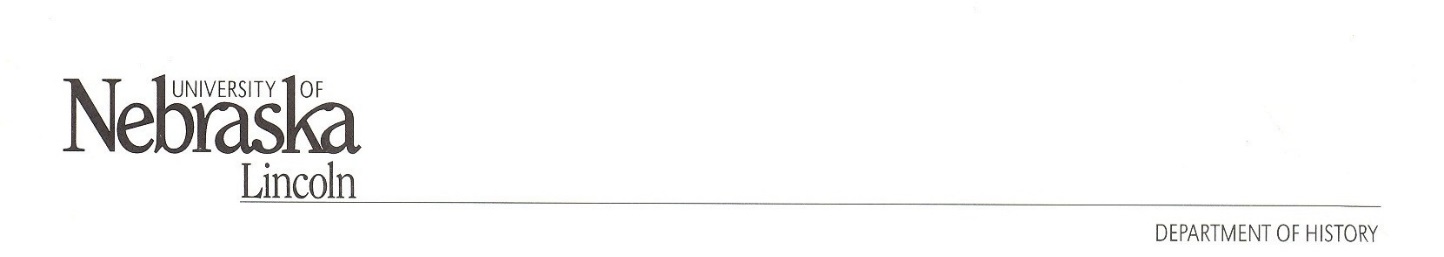 The Frank A. Belousek Distinguished ScholarKatedra historieUniversity of Nebraska-LincolnKatedra historie na University of Nebraska-Lincoln vyhlašuje výběrové řízení na pozici “visiting scholar of Czech history and culture” pro letní semestr akademického roku 2014/15.  Úspěšný kandidát by vyučoval dva kurzy za semestr v oblasti profesionálního zájmu, věnoval by se výzkumu, participoval by na vědeckých a akademických projektech, podílel se na aktivitách katedry a fakulty. Katedra uvítá vědeckého pracovníka, který se zabývá českou historií a kulturou, českým odkazem či středoevropskou historií, přičemž období či tematické vymezení není specifikováno. Upřednostněn bude kandidát, který se zabývá i tzv. digital humanities.University of Nebraska-Lincoln (www.unl.edu) je státní výzkumná instituce a je zahrnuta v Committee on Institutional Cooperation (www.cic.net). Katedra historie (history.unl.edu) má v současnosti 27 vědeckých pracovníků, 35 studentů v magisterském a doktorském programu, 250 studentů v bakalářském programu a 2 administrativní síly. Katedra ročně vyučuje na 6 000 studentů a nabízí 120 kurzů. Členové katedry se věnují výzkumu nejrůznějších témat a spolupracují s četnými výzkumnými centry a interdisciplinárními programy. Katedra zastává čelní pozici v rozvoji tzv. digital humanties na UNL. Město Lincoln a stát Nebraska má dlouhou a bohatou historii spojenou s českým přistěhovalectvím a udržováním českých tradic. UNL se pyšní unikátním archivem českého dědictví.Přihlášky jsou k dispozici na webu Komise J. Williama Fulbrighta v ČR  http://www.fulbright.cz/belousek-visiting-scholar-czech-history-and-culture-na-unlUzávěrka přihlášek: 30.6.2014 (na adresu: Komise J. Williama Fulbrighta v ČR, Karmelitská 17, 118 00 Praha 1 nebo mailem oskenovanou přihlášku na: rambouskova@fulbright.cz)Podmínky grantu:Stipendium:  $4.000 za měsíc pobytuCestovní a vědecké náklady: $5.000Zdravotní pojištěníPočátek pobytu: leden 2015Délka pobytu:  4 až 5 měsícůEnglish:The Department of History at the University of Nebraska-Lincoln seeks a visiting scholar of Czech history and culture for the 2014-2015 academic year. The Belousek Visiting Scholar will normally teach two courses a semester in the area of his/her expertise, conduct research, and participate in scholarly and service activities associated with the department and the College of Arts and Sciences. We welcome scholars working in Czech history and culture, Czech heritage, and Central European history broadly, subfield and period open. We especially welcome scholars working in the digital humanities.The University of Nebraska-Lincoln (www.unl.edu) is a public, land-grant research university and a member of the Committee on Institutional Cooperation (www.cic.net). The Department of History (history.unl.edu) is home to 27 full time faculty, over 35 graduate students, over 250 undergraduate majors, and 2 full time staff. The department teaches approximately 6,000students in 120 courses a year. Faculty members conduct research in a wide array of subjects and fields and cooperate with numerous research centers and interdisciplinary  programs. The department has played a leading role in the digital humanities initiative in the College of Arts and Sciences. Lincoln, Nebraska, has a rich history of Czech immigration and nearby Czech communities.The application forms are available on the web of the J. William Fulbright Commission in the Czech Republic at http://www.fulbright.cz/belousek-visiting-scholar-czech-history-and-culture-na-unlApplication deadline:June 30, 2014 (mailed to: J. W. Fulbright Commission in the CR, Karmelitská 17, 118 00 Praha 1 or a scanned copy sent by e-mail to: rambouskova@fulbright.cz)The grant includes:Stipend:  $4.000 per monthTravel and research allowance: $5.000Medical InsuranceStart of the grant: January 2015Length of the grant:  4 to 5 months